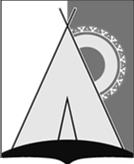 АДМИНИСТРАЦИЯ СЕЛЬСКОГО ПОСЕЛЕНИЯ РУССКИНСКАЯСургутского районаХанты-Мансийского автономного округа - ЮгрыПОСТАНОВЛЕНИЕ« 04  » сентября 2014 года									                   № 95д. РусскинскаяВ целях приведения нормативно-правового акта администрации сельского поселения Русскинская в соответствие с действующим законодательством:Внести в постановление администрации сельского поселения Русскинская от 11.03.2013 № 27 «О создании оперативного штаба по предупреждению и организации тушения лесных пожаров на территории сельского поселения Русскинская» изменения, изложив приложение 1 в новой редакции (приложение 1).Опубликовать (обнародовать) настоящее постановление в средствах массовой информации и разместить на официальном сайте администрации сельского поселения Русскинская.Настоящее постановление вступает в силу после его официального опубликования (обнародования).Контроль за выполнением настоящего постановления оставляю за собой.Глава сельскогопоселения Русскинская									А.В. Сытов Приложение № 1 к постановлениюадминистрации сельского поселения Русскинскаяот « 04 » сентября 2014 года № 95Состав оперативного штабапо предупреждению и организации тушения лесных пожаровна территории сельского поселения РусскинскаяО внесении изменений в постановление администрации сельского поселения Русскинскаяот 11.03.2013 № 27 «О создании оперативного штаба по предупреждению и организации тушения лесных пожаров на территории сельского поселения Русскинская»1.Кузнецова Елена АнатольевнаРуководитель оперативного штаба, заместитель главы сельского поселения Русскинская2.Осипов Нурболат АубакировичЗаместитель руководителя оперативного штаба, директор МКУ «ХЭУ администрации с.п. Русскинская»3.Токарева Марина СеменовнаСекретарь оперативного штаба, специалист 1 категории администрации сельского поселения Русскинская, уполномоченный на решение задач в области гражданской обороны и чрезвычайным ситуациямЧлены комиссии:Члены комиссии:Члены комиссии:1.Якубовский Павел ГеннадьевичНачальник пожарной команды (деревня Русскинская) пожарной части (поселок городского типа Федоровский) ФКУ ХМАО-Югры «Центроспас-Югория» по Сургутскому району (по согласованию)2.Моор Сергей ФедоровичУчастковый уполномоченный отдела полиции № 4 ОМВД  России по Сургутскому району с дислокацией в   г.п. Федоровский, капитан полиции (по согласованию)3.Егоров Максим АнатольевичДиректор МКУК «Русскинской ЦДиТ», член общественного учреждения добровольной пожарной охраны Сургутского района «Доброволец»4.Кривых Иван ЛеонидовичВедущий специалист администрации сельского поселения Русскинская5.Кульчимаев МурадКуруптурсуновичДиректор УК ООО «Бытовик» (по согласованию)6.Поляков Александр ПетровичНачальник участка № 24 цех № 1 МУП «ТО УТВиВ №1» МО Сургутский район (по согласованию)